الجمـــهورية الجزائريــة الديمقراطيــة الشعبيـــةREPUBLIQUE ALGERIENNE DEMOCRATIQUE ET POPULAIREالرقم:...../2024                                                                                                    قالمة في:…………………..*استمارة الترشح*أنا الممضي  أسفله،الاسم واللقب: ........................................................................الرتبة: ....................................................................................الكلية: ...................................................................................القسم: ...................................................................................أصرح بترشحي لمنصب مدير مخبر بحث بيولوجيا، ماء ومحيط.                                                                             قالمة في: .............................                                                             إمضاء المترشحوزارة التـعليم العــاليوالبــحث العــلميجامعة 8 ماي 1945- قالمة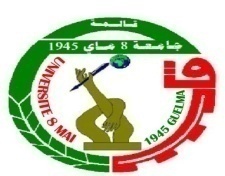 MINISTERE DEL'ENSEIGNEMENT                           SUPERIEUR ET DE LARECHERCHESCIENTIFIQUEUniversité 8 mai 1945 Guelmaكلية علوم الطبيعة والحياة وعلوم الأرض والكونكلية علوم الطبيعة والحياة وعلوم الأرض والكونFaculté des Sciences de la nature et de la vie et sciences de la terre et de l’universFaculté des Sciences de la nature et de la vie et sciences de la terre et de l’univers